Blood pressure monitoring: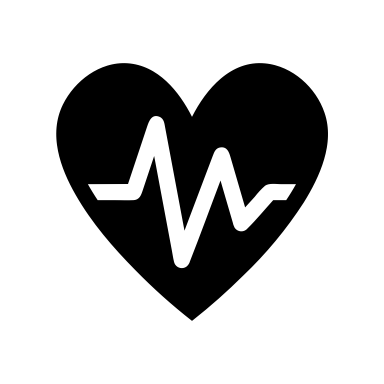 To check your BP, sit in a relaxed position with arm rested on a table.Secure the cuff on the bicep and press the start button.Record readings below – (2 x AM & 2 x PM) 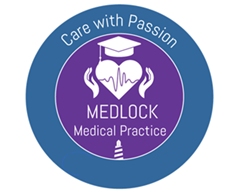 AMAMPMPM